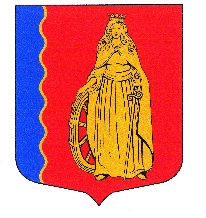 МУНИЦИПАЛЬНОЕ ОБРАЗОВАНИЕ«МУРИНСКОЕ ГОРОДСКОЕ ПОСЕЛЕНИЕ»ВСЕВОЛОЖСКОГО МУНИЦИПАЛЬНОГО РАЙОНАЛЕНИНГРАДСКОЙ ОБЛАСТИСОВЕТ ДЕПУТАТОВ ЧЕТВЕРТОГО СОЗЫВАРЕШЕНИЕ«13» декабря 2023 г.                           г. Мурино                                                   № 317 В соответствии с Федеральным законом от 06.10.2003 № 131-ФЗ «Об общих принципах организации местного самоуправления в Российской Федерации», решением совета депутатов муниципального образования «Муринское сельское поселение» Всеволожского муниципального района Ленинградской области от 19.05.2006 № 25 «Об утверждении Положения о порядке владения, пользования и распоряжения муниципальным имуществом, находящемся в муниципальной собственности и Положения о Комиссии по вопросам распоряжения имуществом муниципального образования «Муринское сельское поселение», Уставом муниципального образования «Муринское городское поселение» Всеволожского муниципального района Ленинградской области, с учетом обращения ООО «Полис-Групп» советом депутатов принятоРЕШЕНИЕ:1. Принять из собственности общества с ограниченной ответственностью «Полис-Групп» (ИНН 7811231925) в собственность муниципального образования «Муринское городское поселение» Всеволожского муниципального района Ленинградской области движимое имущество – сети наружного магистрального освещения улиц Шувалова (в районе дома 13/10), Петровского бульвара (в направлении от ул. Шувалова до Воронцовского бульвара), Воронцовского бульвара (в направлении от Петровского бульвара д. 14 к. 5 до Воронцовского бульвара, д. 16 к. 1), протяженностью 2 128,2 м, расположенные по адресу: Российская Федерация, Ленинградская область, Всеволожский район, Муринское городское поселение, г. Мурино.2. Администрации муниципального образования «Муринское городское поселение» Всеволожского муниципального района Ленинградской области осуществить необходимые мероприятия для принятия объекта движимого имущества, указанного в пункте 1 настоящего решения, в муниципальную собственность.3. Опубликовать настоящее решение в газете «Муринская панорама» и на официальном сайте в информационно-телекоммуникационной сети Интернет www.администрация-мурино.рф.4. Настоящее решение вступает в силу со дня его принятия.5. Контроль за исполнением настоящего решения возложить на постоянную комиссию по вопросам местного самоуправления, гласности, использования земель, законности и правопорядка.Глава муниципального образования                                                        Д.В. Кузьмин О приеме в собственность муниципального образования «Муринское городское поселение» Всеволожского муниципального района Ленинградской области движимого имущества